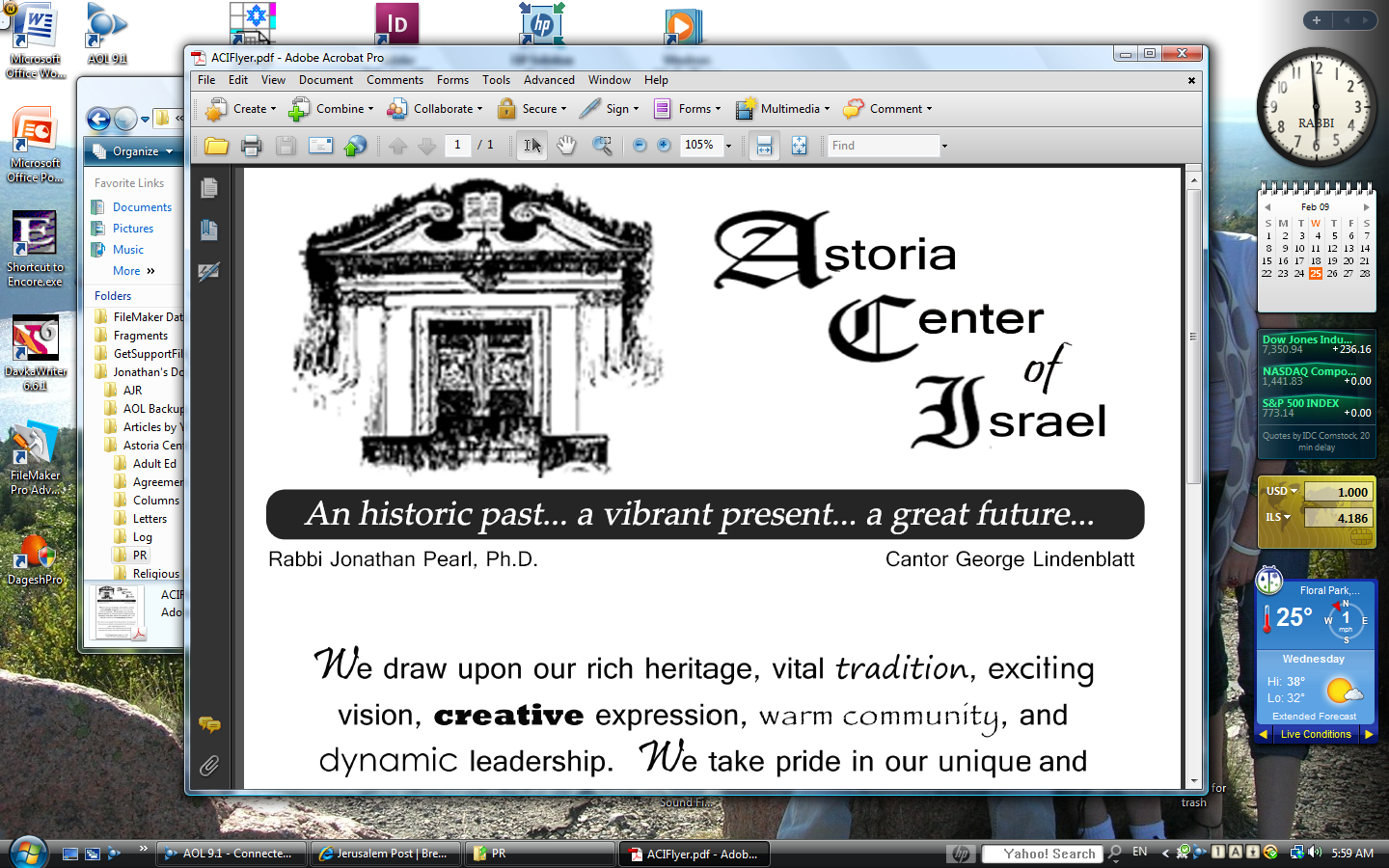 Membership Application 2019I. General InformationName: _____________________________   Single Membership __  Family Membership __ Associate __Street Address: ____________________________________________ Apt./Suite: _________________City: ______________________________________ State: ______________ Zip Code: _____________Home Phone: ___________________________ Cell Phone: ___________________________________ Email Address(es) _____________________________________________________________________Date of Birth: ___________   Sex:  F___ M___    Marital Status: _______  Anniversary: _____________          Occupation __________________________________     Business Phone:________________________Place of Employment: __________________________________________________________________Business Address ______________________________________________________________________Hebrew Name (including parents’ Hebrew names): __________________________________________Emergency Contact ____________________________________________________________________If applicable: Name of Spouse: ______________________________________           Jewish:  Yes _____  No _____         Street Address: ____________________________________________ Apt./Suite: _________________City: ______________________________________ State: ______________ Zip Code: _____________Home Phone: ___________________________ Cell Phone: ___________________________________ Email Address(es) __________________________________________  Date of Birth: ______________Occupation __________________________________     Business Phone:________________________Place of Employment: __________________________________________________________________Business Address ______________________________________________________________________Hebrew Name (including parents’ Hebrew names): __________________________________________Emergency Contact ____________________________________________________________________Do you have relatives or friends associated with us? _________ACI Membership Application 2019 – Page 2II. Children (if applicable):Child 1Name: ____________________________ Hebrew Name: _____________________________________Date of Birth: _______________     Sex:  F___ M___     School: __________________  Grade:_______  Lives at home? ___  If not, may we have an address and phone # __________________________________________________________________________________________________________________Marital Status: ________    Anniversary date ______________  Name of spouse __________________Name(s) of child(ren)  _________________________________________________________________Child 2Name: ____________________________ Hebrew Name: _____________________________________Date of Birth: _______________     Sex:  F___ M___     School: __________________  Grade:_______  Lives at home? ___  If not, may we have an address and phone # __________________________________________________________________________________________________________________Marital Status: ________    Anniversary date ______________  Name of spouse __________________Name(s) of child(ren)  _________________________________________________________________Child 3Name: ____________________________ Hebrew Name: _____________________________________Date of Birth: _______________     Sex:  F___ M___     School: __________________  Grade:_______  Lives at home? ___  If not, may we have an address and phone # __________________________________________________________________________________________________________________Marital Status: ________    Anniversary date ______________  Name of spouse __________________Name(s) of child(ren)  _________________________________________________________________ACI Membership Application 2019 – Page 3III. Yortzeit (memorial) Information (By providing this information, you will receive a yearly reminder of the Hebrew anniversary of the death of your loved one, whose name will read from the pulpit at that time)Name: ____________________________ Hebrew Name: ___________________________________ Relationship: __________________________________ Secular Date of Death: __________________ Hebrew Date of Death: _______________________ (If you don’t know, contact the Rabbi to determine)Name: ____________________________ Hebrew Name: ___________________________________ Relationship: __________________________________ Secular Date of Death: __________________ Hebrew Date of Death: _______________________ (If you don’t know, contact the Rabbi to determine)Name: ____________________________ Hebrew Name: ___________________________________ Relationship: __________________________________ Secular Date of Death: __________________ Hebrew Date of Death: _______________________ (If you don’t know, contact the Rabbi to determine)Name: ____________________________ Hebrew Name: ___________________________________ Relationship: __________________________________ Secular Date of Death: __________________ Hebrew Date of Death: _______________________ (If you don’t know, contact the Rabbi to determine)Name: ____________________________ Hebrew Name: ___________________________________ Relationship: __________________________________ Secular Date of Death: __________________ Hebrew Date of Death: _______________________ (If you don’t know, contact the Rabbi to determine)Name: ____________________________ Hebrew Name: ___________________________________ Relationship: __________________________________ Secular Date of Death: __________________ Hebrew Date of Death: _______________________ (If you don’t know, contact the Rabbi to determine)Name: ____________________________ Hebrew Name: ___________________________________ Relationship: __________________________________ Secular Date of Death: __________________ Hebrew Date of Death: _______________________ (If you don’t know, contact the Rabbi to determine)ACI Membership Application 2019 – Page 4IV. Membership Dues Information for 2019	$1100 Family membership  	$550 Single membership	 	Both memberships include:Two tickets for High Holiday services.  Children 23 years old and younger are free Discounted pricing for twice-monthly Tot Shabbat (infant through age 4) and Mesibat Shabbat (ages 5-10) twice-monthly programLunch and Learn study sessionsAdmission to Hebrew School for children age 6-13 (additional fees, discounted for members)Admission to Bar/Bat Mitzvah track with tutoring (additional fees)Year-round Shabbat and Festival servicesHebrew language classesConversion classesBa'alat Mitzvah classesAdult Jewish Learning classesDiscounts on our many programs and activities for all agesDiscounts on ACI Town Hall engagements (concerts, interviews, shows, events)Free subscription to The Friday Flyer (weekly e-blast)Free subscription to ACI Bulletin (monthly printed newsletter sent by postal mail)PLEASE NOTE:  You are welcome to pay dues in full now, or over the course of the year in monthly or quarterly installments.  Associate Membership is $110 per household.  ACI has many associate members all around the United States, these friends of the synagogue have ventured away from New York.  Associate members get a free subscription to the ACI Bulletin (our monthly newsletter) and are valuable contributors to the synagogue!Date: ____________      Signed: ________________________   Signed: ________________________ Astoria Center of Israel Rabbi Jonathan Pearl, Ph.D.        Cantor George Lindenblatt 27-35 Crescent Street    Astoria, NY  11102      Tel: (718) 278-2680         www.astoriacenter.org       acioffice18@gmail.com       facebook.com/astoriashul